Presse FaktenHerstellung von Leistungs- und großen Verteilertransformatoren Georg und Güdel Group vereinbaren strategische Kooperation Kernfertigung im Transformatorenbau auf dem Weg zu Industrie 4.0Kreuztal/Langenthal, 19. Juni 2017    Die Heinrich Georg GmbH Maschinenfabrik und die Güdel Group AG haben einen Kooperationsvertrag über die gemeinsame Entwicklung von Anlagen für das automatische Stapeln von Transformatorenkernen geschlossen. Die Firma Georg bringt ihr Know-how im Anlagenbau ein, Güdel die Robotertechnik für das automatische Legen der Bleche. So entstehen in Zukunft Anlagen, die die Produktion von Transformatoren beschleunigen, manuellen Zeitaufwand reduzieren und hohe Flexibilität in der Produktion ermöglichen. Darüber hinaus ebnet der intensive Datentransfer den Weg zu Industrie 4.0. Georg ist führend in Produktionsanlagen für die Transformatorenindustrie und verfügt bereits über eigene Automatisierungslösungen. Viele Georg-Kunden stapeln jedoch bei der Herstellung von Leistungs- und großen Verteiltransformatoren in Größenordnungen von bis zu mehreren hundert Tonnen die einzelnen Bleche für die Kerne der Transformatoren oft noch mit hohem Zeitaufwand manuell. Das Potenzial moderner Handlingsysteme und der Vernetzung von Daten bleibt bisher oft ungenutzt. Besonders für Offline-Anlagen existieren bisher nur sehr wenige hochautomatisierte Systeme. Güdel hat auf Basis seiner Roboterportale bereits ein automatisches Kernlegesystem für Transformatoren im Bereich von 50 kg bis 350 t Gewicht entwickelt und bei einem europaweit führenden Transformatorenhersteller in Betrieb genommen. Die Portalroboter aus der eigenen Fertigung benötigen dank ihrer hohen Positionier- und Wiederholgenauigkeit keine externen Zentriereinheiten und erzielen so deutlich reduzierte Produktionszeiten. Die Güdel Group realisiert mit ihren führenden Technologien Lösungen für Bewegungsaufgaben in der industriellen Automation. Martin Sträb, CEO Güdel Group, betont: „Gemeinsam mit unserem Partner Georg Trafoanlagen werden wir noch bessere Automationslösungen für die Transformationsindustrie erarbeiten. Die Effizienz wird weiter erhöht und damit auch die Zufriedenheit unserer Kunden. Ich freue mich auf unsere gemeinsame Arbeit.“ Georg bringt in die Zusammenarbeit profunde Kenntnis der gesamten Anlagentechnik in der Trafoindustrie ein – vom Abwickeln des Bandes vom Coil über das Längsteilen des Bandes bis zum Schneiden der Bleche und dem Stapeln der Kerne. Güdel steuert die Roboter-Handlingsysteme und die Vernetzung der einzelnen Komponenten untereinander bei. Der Fokus der ersten gemeinsamen Projekte liegt auf der Entwicklung einer Offline-Anlage für das automatische Stapeln von Transformatorkernen, denn es gibt mehrere Kunden von Georg, die die Bleche auf Vorrat schneiden, sie einlagern und erst zu einem späteren Zeitpunkt mit einer Offline-Anlage zu Kernen stapeln wollen.Die in der Georg-Anlage geschnittenen und zwischengelagerten Bleche werden von Güdel-Robotern aufgenommen und vollautomatisch gelegt. Die Roboter erzielen beim Positionieren höchste Genauigkeiten und beschleunigen darüber hinaus den Kernlegeprozess deutlich. Der direkte Transfer der Daten von der Schneidanlage zur Robotereinheit macht zeitraubende manuelle Prozesse überflüssig. Durch diese Datenkopplung lassen sich die neuen Systeme leicht in digital vernetzte Umgebungen einbinden und ebnen so den Weg zu Industrie 4.0.Bernd Peter Schmidt, der Leiter des Geschäftsbereiches Trafoanlagen bei Georg, sieht für seine Kunden deutliche Vorteile: „Durch die Kooperation beider Unternehmen – die in jeweils ihrer Branche eine hervorragende Reputation haben – werden wir vollständige Anlagen liefern, die das Stapeln der Bleche sehr viel effizienter machen. Wir nutzen die enorme Erfahrung und bewährte Standardkomponenten von Güdel. Das bedeutet für unsere Kunden: innovative und gleichzeitig zuverlässige Technik mit deutlichen Kostenvorteilen.“ Rocco Montalenti, General Manager Business Unit Technologies bei Güdel, vertraut auf die Marktkenntnis von Georg: „Georg stellt seit über 30 Jahren Trafoanlagen her und hat weltweit einen beeindruckenden Marktanteil. Die Mitarbeiter von Georg kennen die Bedingungen in der Trafoindustrie in- und auswendig. So können wir gemeinsam Lösungen aus einem Guss entwickeln, die exakt an die Bedürfnisse unserer gemeinsamen Kunden angepasst sind.“ Die Kooperation steht im Einklang mit der Philosophie beider Unternehmen, optimale Lösungen für reibungslose Produktionsprozesse bei Transformatoren anzubieten. 4.300 Zeichen einschließlich Leerzeichen und VorspannÜber die Heinrich Georg MaschinenfabrikGEORG Für starke Hightech-Lösungen im Maschinenbau ist Georg ein weltweit gefragter Partner. Die fortschrittlichen Bandanlagen und Sonderwerkzeugmaschinen sowie Produktionsanlagen, Maschinen und Vorrichtungen für die Transformatorenindustrie sind international in renommierten Unternehmen im Einsatz. Mit seinen verschiedenen Produktbereichen bedient das in dritter Generation geführte Familienunternehmen mit seinen über 450 Mitarbeitern verschiedenste Märkte und Kunden weltweit. Georg ist als Spartenorganisation aufgestellt, die drei Geschäftsbereiche agieren am Markt als eigenständige Profitcenter. Die Geschäftsbereiche Georg Bandanlagen, Georg Trafoanlagen und Georg Werkzeugmaschinen werden durch eine eigene Mechanische Fertigung am Hauptstandort in Kreuztal (NRW) unterstützt. Hinzu kommen eine Reihe von Zentralfunktionen, die unter dem zusätzlichen Geschäftsbereich Georg Corporate Services zusammengeführt sind. International vor Ort für seine Kunden agiert das Unternehmen mit weltweiten Vertriebs- und Serviceniederlassungen.Georg TrafoanlagenDer Technologie- und Weltmarktführer schafft mit kreativem Wissensvorsprung effiziente und fortschrittliche Maschinen, Anlagen und Vorrichtungen für die Transformatorenproduktion. Mehr als weltweit 900 gelieferte Anlagen für renommierte Transformatorenhersteller unterstreichen das Vertrauen in die wegweisende Georg-Technologie.Weitere Informationen unter: www.georg.comÜber die Güdel Group AGDie Güdel Group ist Hersteller von hochpräzisen Maschinenkomponenten und Anbieter von anspruchsvollen Automatisierungslösungen. Die Produktpalette reicht von Linearführungen, Zahnstangen, Ritzeln und Getrieben über Linearachsen hin zu Portalrobotern. Die Produkte stellt Güdel zu Systemen mit besonderer Steuerungsintelligenz und zu kompletten Anlagen zusammen, die in den Branchen Automobil, Reifen, Metall, Eisenbahn, Intralogistik, Pharmazie, erneuerbare Energien, Holz, Luft- und Raumfahrt zum Einsatz kommen. Die Güdel Technologie zeichnet sich durch Innovation, Qualität und Modularität aus. Weltweit beschäftigt die Güdel Group rund 1.200 Mitarbeiter an über 30 Standorten. Seit Gründung vor über 60 Jahren befindet sich die Unternehmensgruppe im Besitz der Eigentümerfamilie.Der Hauptsitz der Güdel Group ist in der Schweiz.Abbildungen Download der hochaufgelösten Abbildungen: Pressefotos GeorgKontakt:Heinrich Georg GmbH Maschinenfabrik
Thomas Kleb
Leiter Marketing & Kommunikation
Langenauer Straße 12
57223 Kreuztal
Tel.:  +49.2732.779-539
Fax:  +49.2732.779-39171
www.georg.com
E-Mail: thomas.kleb@georg.comAnsprechpartner für die Presse:VIP Kommunikation
Dr.-Ing. Uwe Stein

Dennewartstraße 25-27
52068 Aachen
Tel.:  +49.241.89468-55
Fax:  +49.241.89468-44
www.vip-kommunikation.de
stein@vip-kommunikation.deBild 1:	Martin Sträb (links), CEO und Member of the Supervisory Board Güdel Group, Bernd Peter Schmidt, Geschäftsbereichsleiter Trafoanlagen und Mitglied der Geschäftsleitung bei GeorgDateiname:
Georg GEORG+GÜDEL.jpg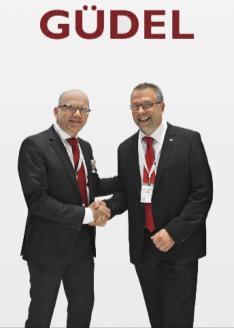 Bild 2a:	Ziel der ersten gemeinsamen Projekte ist die Entwicklung einer Offline E-Stacking Anlage für das automatische Stapeln von Transformatorkernen.Dateiname: 
Georg Robotarm2_05172017.jpg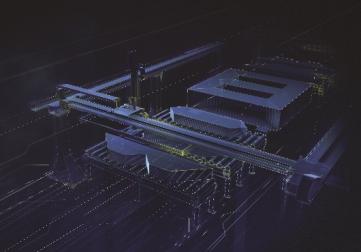 Bild 2b:	Ziel der ersten gemeinsamen Projekte ist die Entwicklung einer Offline E-Stacking Anlage für das automatische Stapeln von Transformatorkernen.Dateiname: 
Georg Robotarm2_05172017a.jpg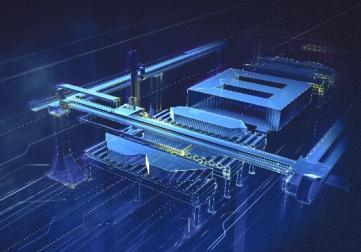 Bildrechte: Heinrich Georg MaschinenfabrikBildrechte: Heinrich Georg Maschinenfabrik